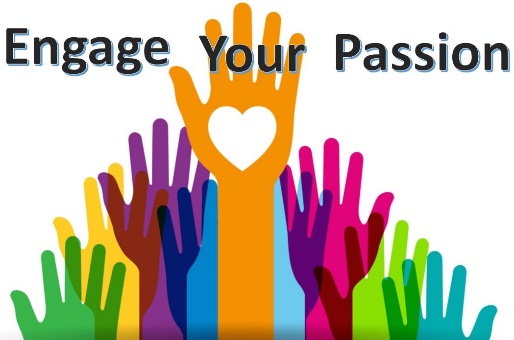 If you are interested in having an opportunity to express your passion for leadership, look no further it’s here!  AAEOPP is now accepting application for the 2020-2021 class of Emerging Leaders Institute (ELI).  What a great time to get involved to help move our great association even farther.  Participating in ELI will afford you the opportunity to learn more about TRIO while developing and enhancing essential leadership skills.  Participating also makes you eligible to hold any elected office within the association. Stop thinking it and not having an opportunity to bring it into fruition.  Sign up to participate in Emerging Leaders Institute now to!  It is time to further engage your passion for TRIO into something needful, impactful, and meaningful.  Join ELI and emerge into…….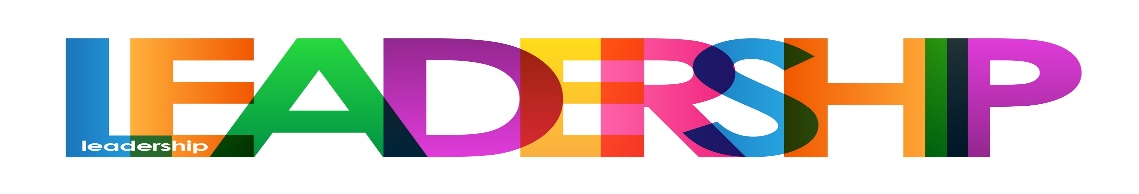 Please see the attached application or access it on AAEOPP’s website. Please submit your completed application to both Lisa Moore at lisam@uab.edu and to Jaleesa Ivy at Jaleesa.Ivy@bscc.edu by Friday, January 17th.